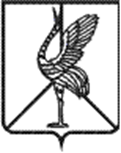 Администрация городского поселения «Шерловогорское»Муниципального района «Борзинский район»Забайкальского краяПОСТАНОВЛЕНИЕ25 апреля 2024 года                                                                                    № 148поселок городского типа Шерловая ГораО дополнительных ограничениях розничной продажи алкогольной продукции на территории городского поселения «Шерловогорское»            В соответствии с подпунктом 2 пункта 1 статьи 3 Закона Забайкальского края от 26 декабря 2011 года № 616-ЗЗК «Об отдельных вопросах реализации Федерального закона «О государственном регулировании производства и оборота этилового спирта, алкогольной и спиртосодержащей продукции и об ограничении потребления (распития) алкогольной продукции» на территории Забайкальского края», ст.34 Устава городского поселения «Шерловогорское», администрация городского поселения «Шерловогорское» постановляет:1. В связи с празднованием 79-й годовщины Победы в Великой Отечественной войне 9 мая 2024 года на территории городского поселения «Шерловогорское» провести ярмарку, место проведения парк «Мелодия» ул. 50 Лет Октября, д.9    территория возле парка ул. Ленина.1.1. В связи  с празднованием  9 Мая 2024 года не допускается розничная продажа алкогольной продукции для  торговых объектов, прилегающих к местам проведения митинга и праздничных мероприятий: «Заря»,  «Хлеб Соль», ул. 50 Лет Октября с 10.00 часов до 23.00 часов; «ООО Эконом», «ООО Сказка», ул. Ленина с 10.00 часов до 14.30 часов.2.Ограничения не распространяются на розничную продажу алкогольной продукции, осуществляемую организациями, и розничную продажу пива и пивных напитков, сидра, пуаре, медовухи, осуществляемую индивидуальными предпринимателями, при оказании такими организациями и индивидуальными предпринимателями услуг общественного питания, а также розничную продажу алкогольной продукции, осуществляемую магазинами беспошлинной торговли.3. Настоящее постановление вступает в силу следующий день после дня его подписания и обнародования на специально оборудованном стенде в фойе 2 этажа административного здания администрации городского поселения «Шерловогорское» по адресу: Забайкальский край, Борзинский район, п.г.т. Шерловая Гора, ул. Октябрьская, д. 12.4.Настоящее постановление подлежит размещению на сайте муниципального образования в информационно-телекоммуникационной сети «Интернет» (www.шерловогорское.рф).  И.О. главы городского поселения «Шерловогорское»                                                             О.В.  Шмигирилова